SupWisdom Solutions教务产品-教室借用用户使用手册-教师端Version 1.2公共服务1.1.  教室借用1.1.1. 借用申请点击公共服务->教室借用->借用申请，显示教室借用申请页面；我已申请： 提供查看、修改、删除、复制已经申请的教室借用申请单功能；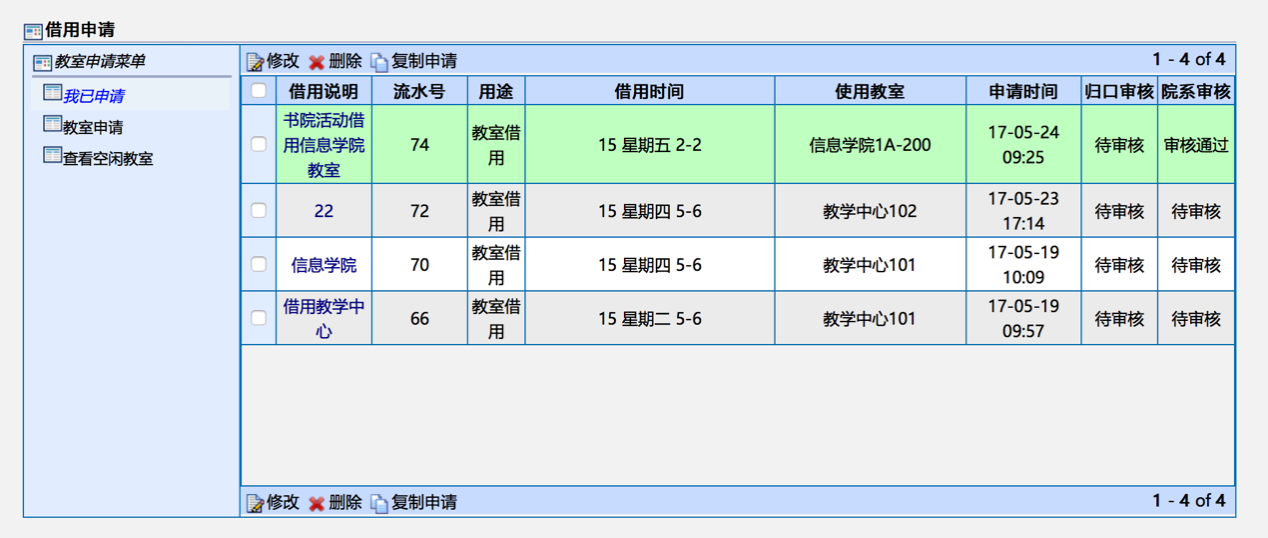 教室申请： 提供填写提交教室借用申请的功能；填写借用人信息，活动名称，活动用途根据实际需求填写，活动类型选择相应类型；完善主讲人和出席情况；选择借用要求。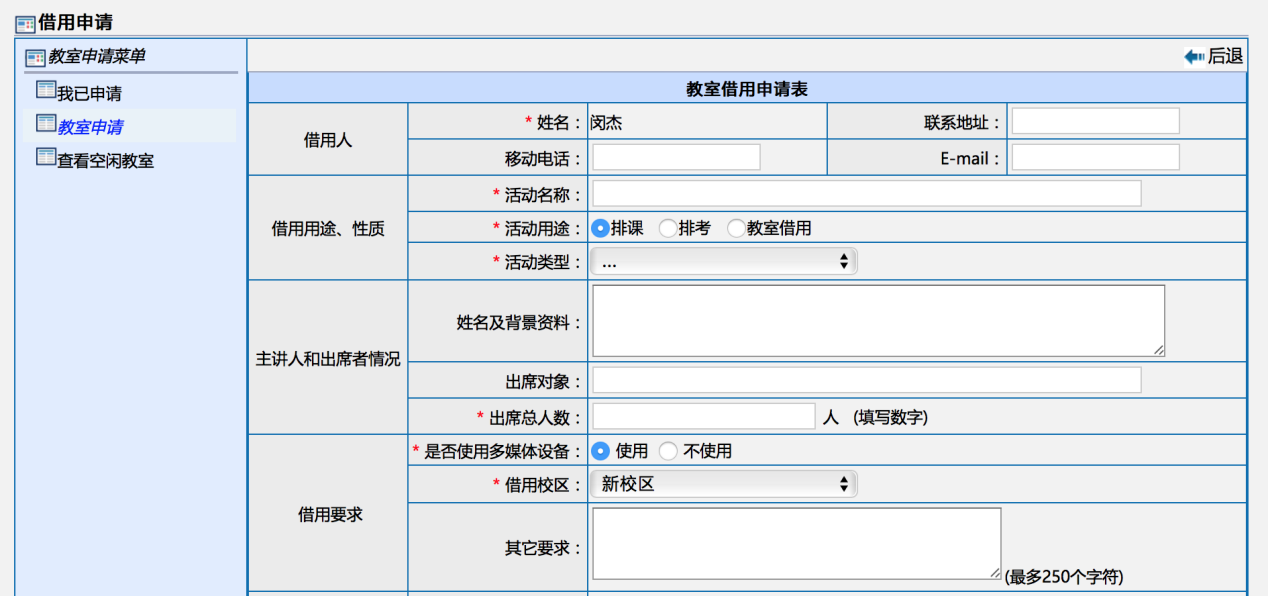 （2） 借用时间提供两种填报模式：长期：按周借，选择教学周并选择需要的借用节次即可临时：按天借，选择起止日期及时间即可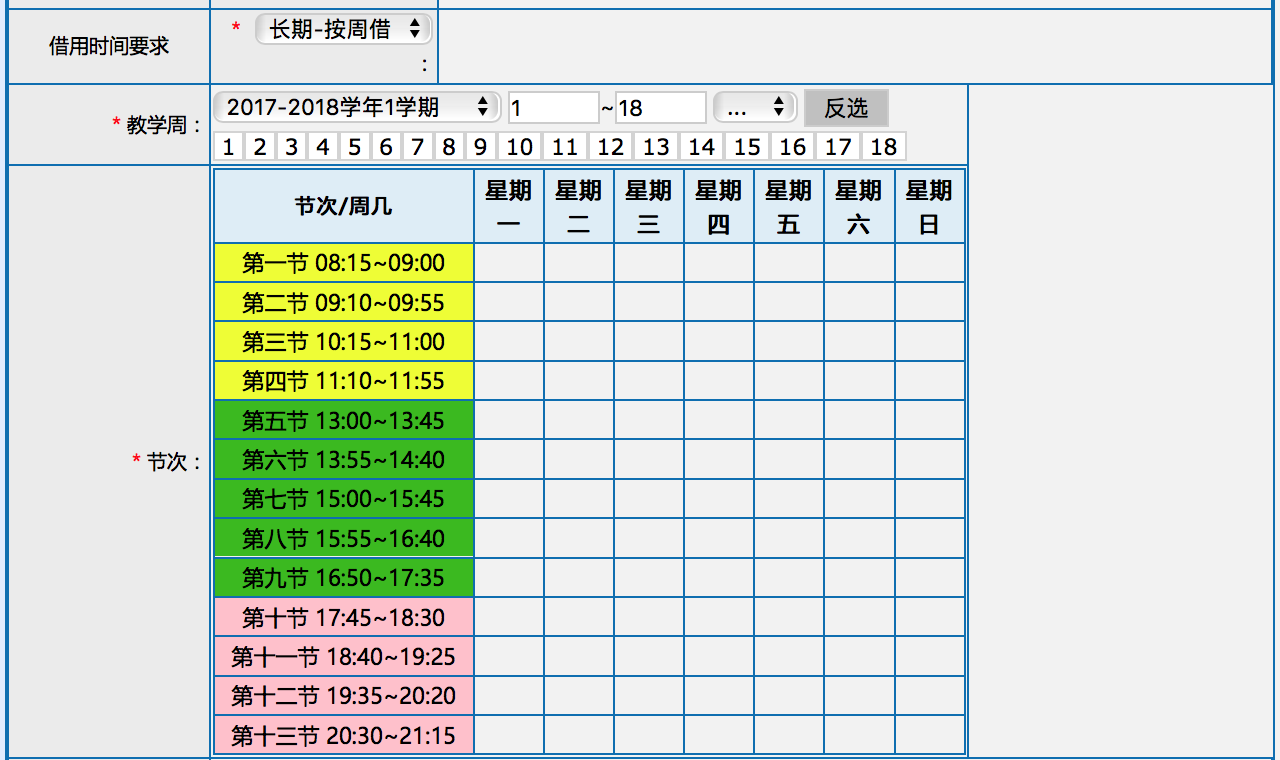 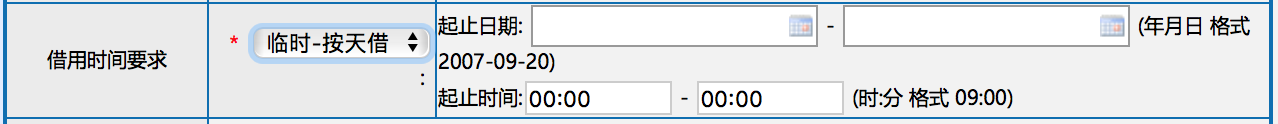 	（3）点击后可选择空闲教室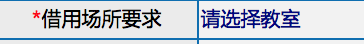 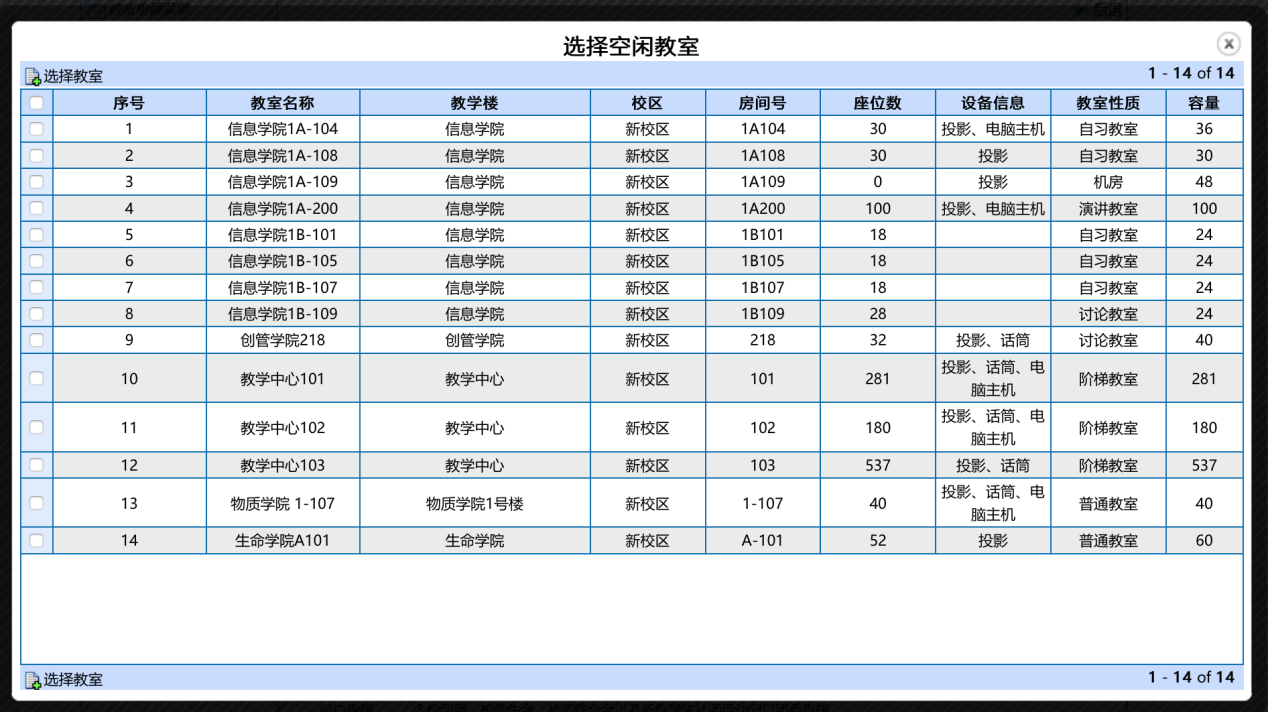 	（4）归口审核部门会根据教室所属部门自动带出。确认提交教室申请后，教室申请成功，产生一条申请单记录。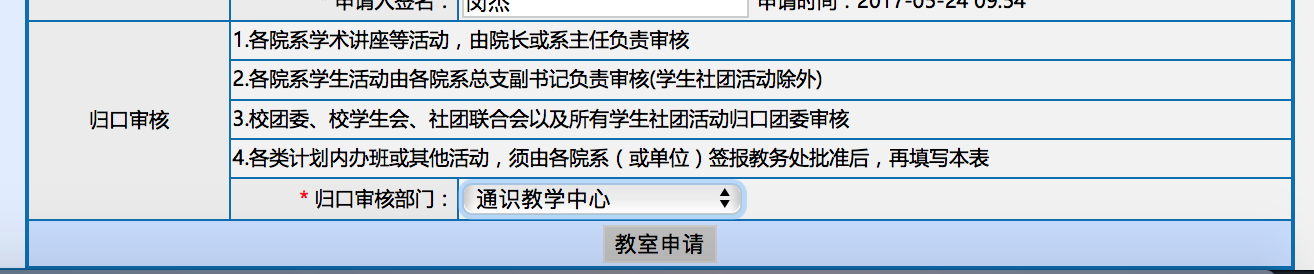 